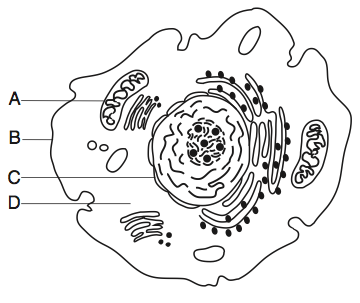 REVIEW: The 8 Organelles You Need to Know…Nucleus- Stores ______________Cell Membrane- Controls what enters and leaves the cell, “____________________________________________”Cell Wall- ______________________ONLY, external to membraneCytoplasm- Liquid in the cell (_____________________________)Ribosome- ____________________________ synthesisMitochondria- Makes______________________ (cellular respiration)Chloroplast- Makes glucose (_________________________________________)Vacuole- ____________________________________ (food/water)The Cytoplasm:The cytoplasm is a_________________-based liquid with different substances_____________________________ in it.The cytoplasm is maintained at a certain concentration….Concentration of a Liquid:The                                                                   of a liquid means how much stuff is dissolved into that liquid.The                           stuff in the liquid, the                                          the concentration.The                          stuff in the liquid, the                                                                                   it is. Molecules like their ________________________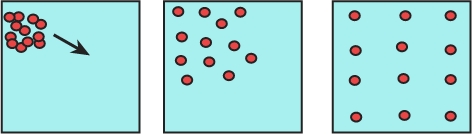 Naturally, molecules will move from a place of _______________ concentration to a place of _______________concentration.“High concentration”= where there is ________________________“Low concentration”= where there is ________________________The movement of a molecule from a HIGH concentration to a LOW concentration is called _______________________________.Diffusion happens naturally, it does _______________________________________________________Diffusion Across the Membrane:Molecules will ___________________________ across the cell membrane depending on their concentration.In order for a cell to be in homeostasis, the concentration ____________________________ the cell MUST BE_____________________ to the ___________________________of the cell. 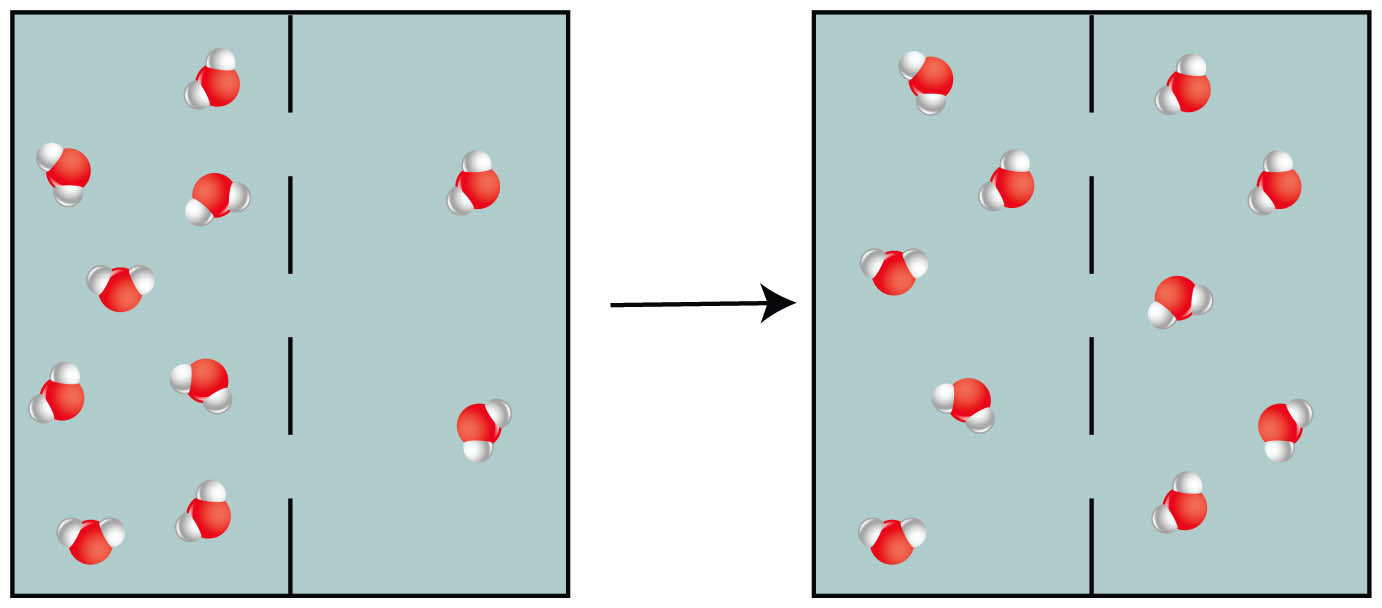 If there is a “high concentration” of a molecule inside of the cell…. Some of that molecule needs to diffuse… OUT of the cell.There is a “low concentration” of a molecule inside the cell… MORE of that molecule needs to move into the cell. ONCE AGAIN…Molecules will ONLY diffuse until there are  ________________________concentrations on _______________________________ of the cell membrane.When they are equal, the cell is in HOMEOSTASIS, or _________________________________________.Selectively Permeable:Not all substances can pass through the membrane…If a molecule______________ pass through the membrane, the molecule is ________________________________.If a molecule __________________ pass through the membrane, the molecule is _______________________________________________Permeable= _____________________________________Because the cell membrane only lets certain molecules pass through, we can say that the membrane is “__________________________________”“Selectively Permeable”= only ______________________ get through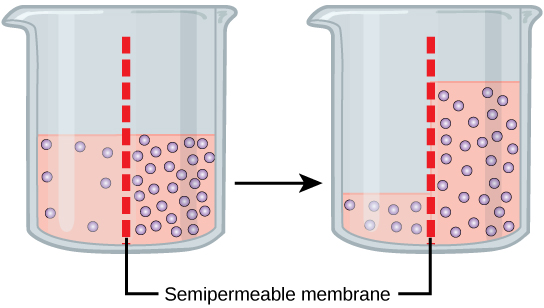 7 Questions:Which side of the beaker has the high concentration?Which side has the low concentration?In which direction will the molecule move?What is this movement called?Does it require energy?When will the molecules stop moving?Why is the cell membrane described as “selectively permeable?”